______________________ QUE NO por Enrique Iglesias (con Wishin y Yandel)Escucha la canción y rellena los espacios.  Luego, identifica los mandatos – usa un color para los mandatos afirmativos y otro color para los mandatos negativos. Hay ya yai no me ________________ más el corazón [Deja la incertidumbre] 
Que no tengo 7 vidas como un gato ni mala intención 
Yo no soy como un juguete de tu diversión 
No ________________ como un niño que perdido va sin dirección - Señora 

(CORO)No ____________ que no, no __________________ que no 
Yo me quedo contigo aunque sea prohibido 
No ___________ que no
No _______________ adiós, no ________________ adiós 
Que tus labios no mienten, yo sé lo que _______________ 
No ____________ que no

No _____________ que... "no quiero arreglar la situación" 
Pensar en ti... ese fuego y esa _______________ 
Que antes sentías cuando me mirabas 
Que antes sentías cuando me ________________ 
Si te vas no sé qué haré 
Eres la ______________ por la cual seguiré... aquí 
Esperando por ti [Estamos envueltos] 
Hasta que tomes tu dedicación y _______________ a mí
(CORO)
(Consejo: haga lo que sienta su _______________) 
Sigues el ruido hei hei 
Acércate y calladita vente ______________ 
Si lo consigo 
Puedo ser tu ________________ 
¿Tu amante o tu amigo? 
Ella me mira, yo la ______________ 
Suspiro sentido 
Nos revolcamos en la cama 
Y se me acelera los latidos 
 
________________ no digas que no
Que la noche acaba de empezar 
Nos espera nuestra habitación [Tu mirada me dice que quieres] 

(CORO)
(Yo soy ______________ y tú eres mía) 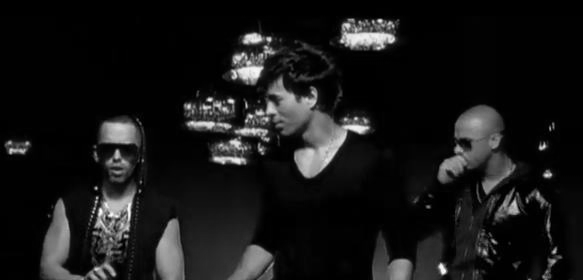 
(CORO) 
(Escucha bien lo que va decir Yandel) 
Yo solo quiero que confíes en mí 
Yo solo quiero darte ______________ 
Que me mires y digas que si... (Y que no lo piense) 
Entregando tu cuerpo sin discusión... (Víctor "el nasi") 
Quisiera nena de ti disfrutar 
(Una colaboración de Nesty "la mente maestra") 
La noche acaba de ___________________ 
El champagne acaba de llegar... (Enrique Iglesias) 
______________ a pasarla bien por favor